ASCWU Winter Public Executive Board Meeting MinutesMarch 7th, 2022Call to Order: 1:00 pmApproval of the previous meeting minutesApproved by: RachaelSeconded by: MariahVote: 5:0:0Approval of the agendaApproved by: RachaelSeconded by: MariahVote: 5:0:0Communications- Utilize your resources! Access resources at the Student Health Services, Wildcatcare365, the Wellness Center, and the DEC.New Business: Election commission appointments:Committee Updates:Met on 2/15 with Joel-University CFA Concerning the CCI and Potential funding sources for ASCWU-Funding from Alumni Foundation. S&A-Resolution Update Over the last week, student government voted to shift voting power from faculty members entirely into the hands of the students!Students pay, so they should have a say where the money gets spentThe Services and Activities Fee Committee (S&A) meets virtually via Zoom on Wednesday evenings starting at 5:30 p.m.Exec Board Updates: Rachael-  Senate update:Very last meeting tonight! Guest speaker from Dining Services5 pm in Samuelson 102Alejandra –  PUSH X ASCWU Food Drive from FebruaryRaised over $6,000 that will help keep the pantry stocked! Also gathered enough physical donations to keep the pantry stocked for 2 weeks. We wanted to thank everyone who was involved and made the effort to donate!CCI Open Fourm from March 3rd A significant amount of participantsTo update student population on the meeting ASCWU had with Executive Leadership Team and Jim WohlpartDiscussion about funding the CCI through the Student Fee was a prominent pointLocation, funding methods available, feedback from students about the Student FeeFollowed up with Andreas Bohman about student feedbackFollow-up meeting to discuss secure locations with funding methods, more information in the first public meeting of Spring quarterWe have 1 Spot available for Housing Dinning Advisory Board Spring quarter for a student at large. We are also looking for Students to sit on the Wildcat Shop Advisory Board. Mariah – The last ESC Meeting of the quarter will be held this Friday (March 11th) at 1 PM via Zoom!Womens Herstory Month DisplayMarch 8th, 12-3pm in SURC 137Donut Stress Study Session with THRIVE and Q*Fam. March 9th, 1-5 pm, Black 105THRIVE Guest Speaker: Beatrice KamauMarch 10th, 5 pm (Zoom) DEC Spirit Week!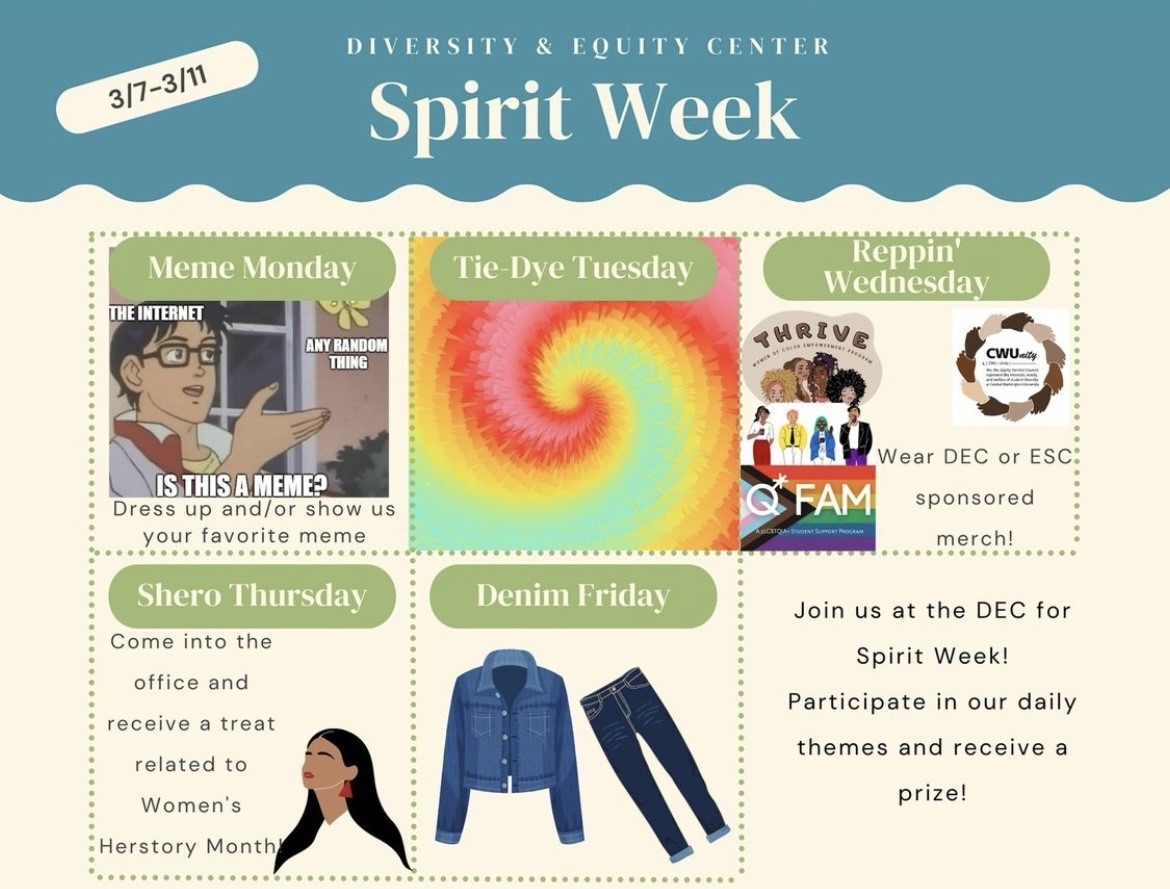 Edgar –  SLAC this Thursday at 4 pm via ZoomCANCELLEDGlobal Politics discussion/livestream event March 8th – 10th from 5-7 pm Legislative updates:HB 1659 (increases Washington college grant) passed the Senate and will go to the governor's office to be signed into law2SHB 1835 (increasing FASFA/WASFA completion rate) has passed the senate will go to the governor's office to be signed into lawMaddy – Election update and upcoming events:There are no primary elections, only general electionsASCWU Public Debate #1: April 4th at 6 pmASCWU Public Debate #2: April 11th at 6 pmGeneral elections begin April 18th at 8 am and end April 22nd at 5 pmConstitution updates:We are working on creating an amendment to our current constitution that will lower the number of senators within the senate due to budgetary constraints and more details will be shared at the beginning of spring quarterJust to ensure we aren't going over budget and into debt at allUpdates for you next quarterIn order to pass must be voted on by the student bodyMask updates for spring quarter:The Executive Leadership Team is still working on their decision about the mask updateA survey went around from administration asking opinions about the mask mandate – we have not seen the results of that surveyI conducted a survey myself on Instagram:401 students replied to the survey61% said that they believe masks should be optional39% said they think we should keep the mask mandate for spring quarterUpdate from Jim Wohlpart is forthcomingOffice HoursM/W from 9-10:50 amT/Th from 11-2 pm F from 9-9:50 am and 12-3:00pmMy email: ascwupresident@cwu.eduSocial media handles: Instagram: ascwu_sgTwitter: ascwu_sgFacebook: ascwusgAdvisor updates:Amber Hoeffer (Director of SLICE and Advisor for ASCWU)Emails: hoeffera@cwu.edu Orientation Session on Monday, March 14thHosting new students starting in the Spring quarterElections Commission is meeting every MondayStudent-run processReach out to Election commissioner or Amber to be connected to the election processCwu.edu/events-caldendar to see all of the events this upcoming finals weekLibrary extended hours for finals week (starting March 14th)Open until 2 amPublic Questions, Comments, Concerns, Announcements:Adjournment: 1:18 pm